§1455.  Duty of Secretary of StateThe Secretary of State's duty to file documents under this chapter is ministerial. The filing or refusal to file a document does not:  [PL 2005, c. 543, Pt. C, §2 (NEW).]1.  Validity of documents.  Affect the validity or invalidity of the document in whole or in part;[PL 2005, c. 543, Pt. C, §2 (NEW).]2.  Correctness of information.  Relate to the correctness or incorrectness of information contained in the document; or[PL 2005, c. 543, Pt. C, §2 (NEW).]3.  Presumption of validity or correctness.  Create a presumption that the document is valid or invalid or that the information in the document is correct or incorrect.[PL 2005, c. 543, Pt. C, §2 (NEW).]SECTION HISTORYPL 2005, c. 543, §C2 (NEW). The State of Maine claims a copyright in its codified statutes. If you intend to republish this material, we require that you include the following disclaimer in your publication:All copyrights and other rights to statutory text are reserved by the State of Maine. The text included in this publication reflects changes made through the First Regular and First Special Session of the 131st Maine Legislature and is current through November 1. 2023
                    . The text is subject to change without notice. It is a version that has not been officially certified by the Secretary of State. Refer to the Maine Revised Statutes Annotated and supplements for certified text.
                The Office of the Revisor of Statutes also requests that you send us one copy of any statutory publication you may produce. Our goal is not to restrict publishing activity, but to keep track of who is publishing what, to identify any needless duplication and to preserve the State's copyright rights.PLEASE NOTE: The Revisor's Office cannot perform research for or provide legal advice or interpretation of Maine law to the public. If you need legal assistance, please contact a qualified attorney.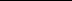 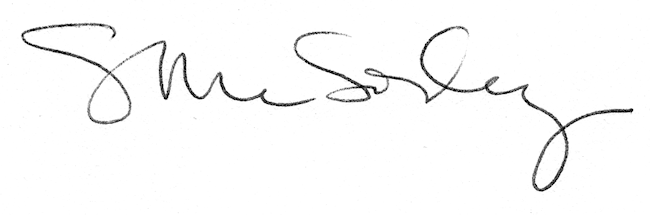 